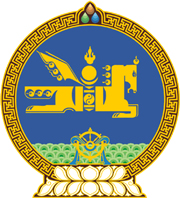 МОНГОЛ  УЛСЫН  ХУУЛЬ2017 оны 02 сарын 02 өдөр				                       Төрийн ордон, Улаанбаатар хотНОМЫН САНГИЙН ТУХАЙ ХУУЛЬДӨӨРЧЛӨЛТ ОРУУЛАХ ТУХАЙ1 дүгээр зүйл.Номын сангийн тухай хуулийн 20 дугаар зүйлийн 20.4 дэх хэсгийн “байгалийн гамшиг, гэнэтийн бусад аюул,” гэснийг “гамшиг болон аюул,” гэж, мөн зүйлийн 20.5, 20.6 дахь хэсгийн “байгалийн гамшиг, гэнэтийн бусад аюулын үед” гэснийг “гамшиг болон аюулын үед” гэж тус тус өөрчилсүгэй. 2 дугаар зүйл.Энэ хуулийг Гамшгаас хамгаалах тухай хууль /Шинэчилсэн найруулга/ хүчин төгөлдөр болсон өдрөөс эхлэн дагаж мөрдөнө.МОНГОЛ УЛСЫН ИХ ХУРЛЫН ДАРГА 					М.ЭНХБОЛД